MSDE (XEROX) DOCUSHARE PROCEDURESMarch 2020IntroductionPostsecondary File Retrieval (Download) and Submission (Upload)File retrieval and submission should be done using MSDE DocuShare, accessed via this link:https://docushare.msde.maryland.gov/dsweb/Each community college can access materials on DocuShare with an assigned user name and password. Please contact your regional specialist if you have forgotten or do not have your user name and password.When uploading a document to DocuShare, be sure to place the document in the appropriately named folder, i.e. Perkins Grant, Reserve fund, Maryland Program of Study. Send Nina Roa (nina.roa@maryland.gov) an email and copy your regional specialist, informing them which document and into which folder it has been uploaded. Please do not attach the document(s) to the notification email.MSDE cannot be responsible for retrieving materials about which we are not informed or to which we are not correctly directed.General Grantee Folder Names Folder names may vary slightly by community college.)CORRESPONDENCE REPORTSEQUIPMENT INVENTORY LPAR/LAUPLOTHER GRANTSMaryland CTE Innovation GrantP-TECHPELL GRANTSPERKINSAmendments (Budget)Final ReportsMid-Year ReportsPerkins V – Needs Assessment and Local ApplicationPQIRESERVE FUND GRANTSAmendments (Budget)Final ReportsGrant Application Mid-Year Reports Accessing DocuShareClick on or paste the DocuShare URL: https://docushare.msde.maryland.gov/dsweb/HomePage. On the DocuShare home screen, enter your Username and Password and click “Login” (or just press “Enter” on your keyboard).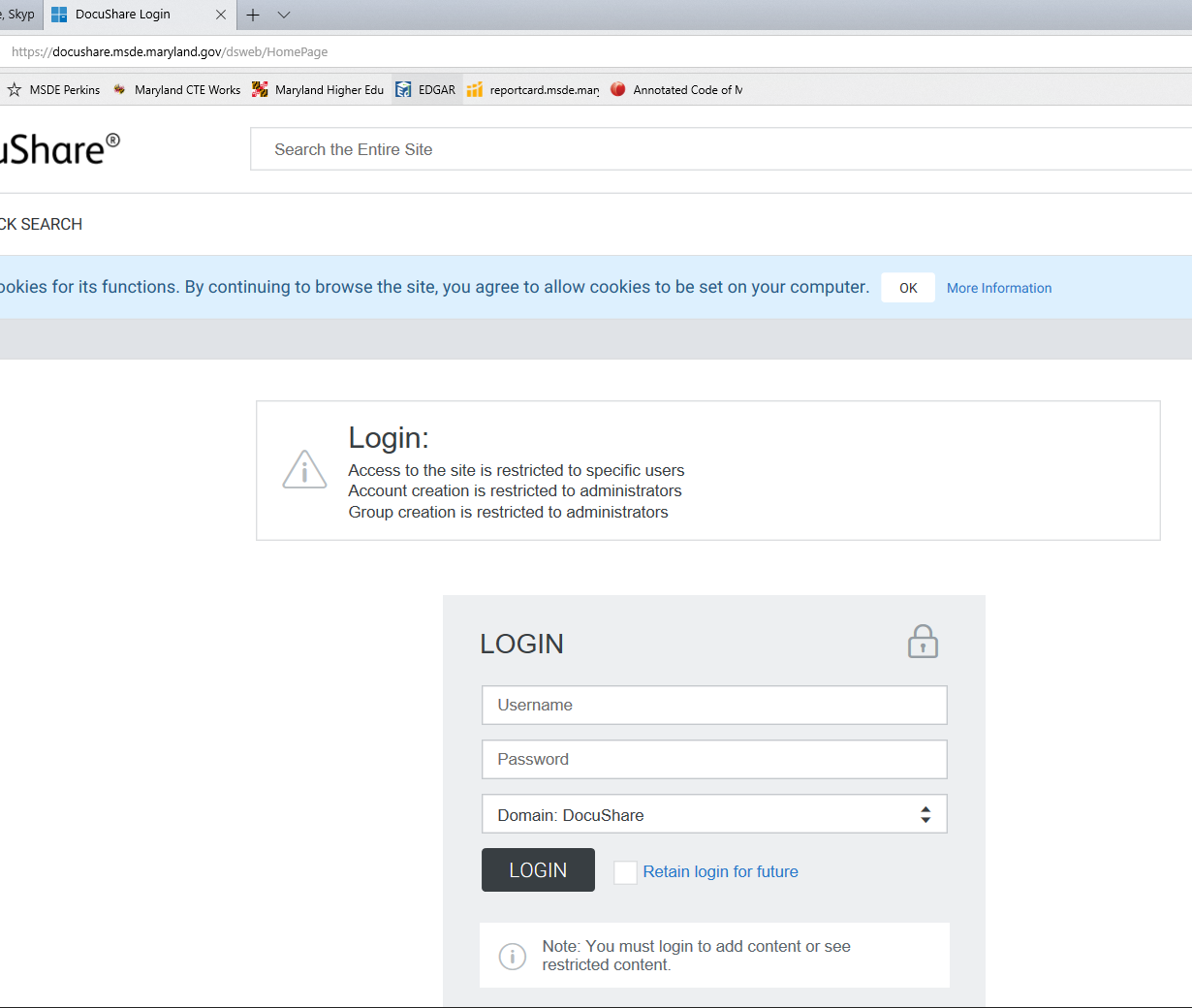 Click on the Career and Technology Education folder, which should be the first folder under the Collections heading.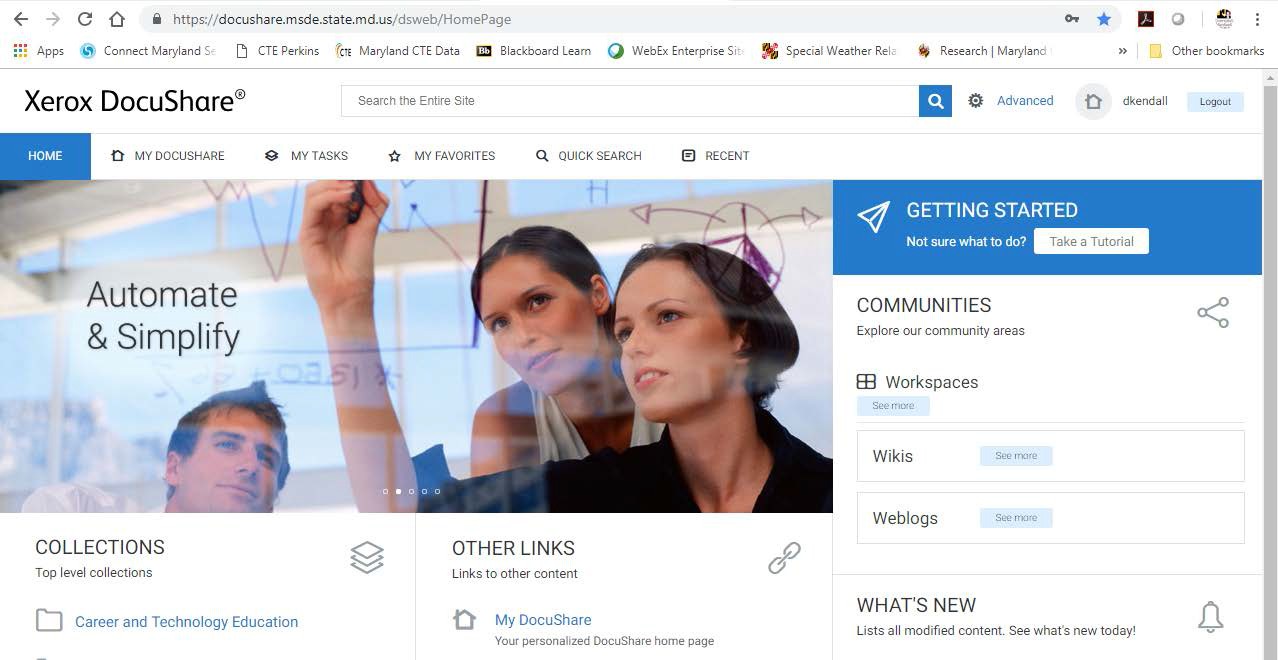 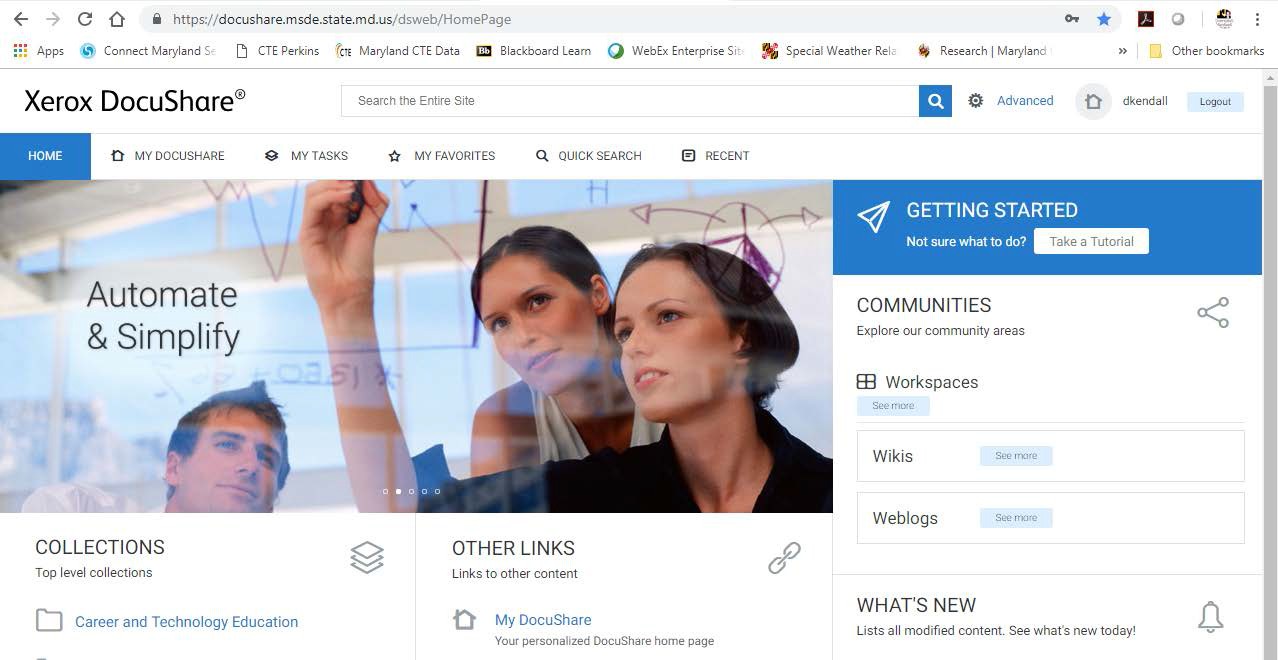 Click on the Colleges CTE folder.Your College’s folder will appear. Click on it.You will see two folders for your college, the Grantee Folder and the MSDE Document Folder. The Grantee Folder is for you to submit (upload/add) documents to MSDE (with BLUE signatures when applicable). The MSDE Document Folder is for MSDE to post your college’s Grant Approval Letters, Grant Awards, Amendments, List A, PQI, etc., for you to download.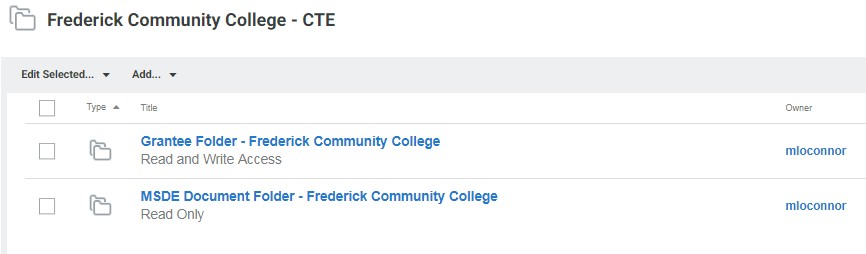 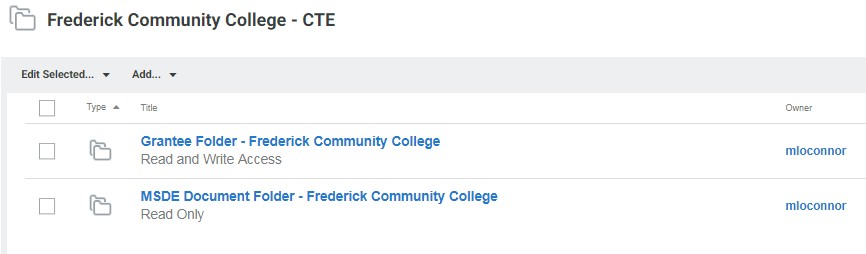 Within the Grantee Folder are the following sub-folders, depending upon what your college has submitted/uploaded. To add (upload) a document, first click your way into the appropriately named folder/subfolder.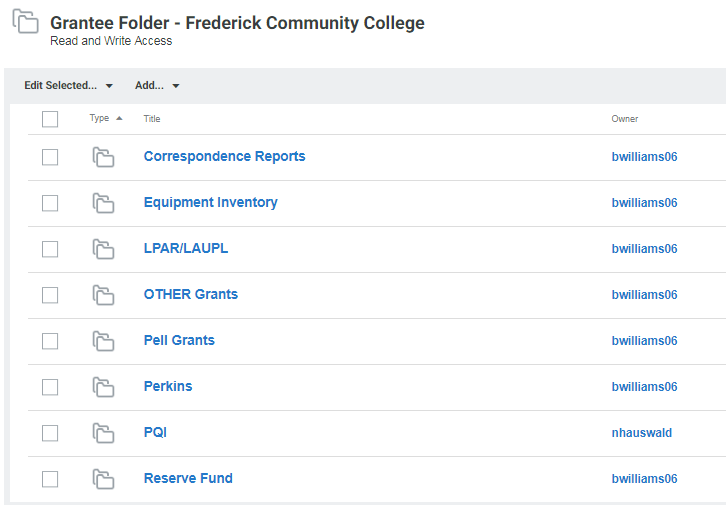 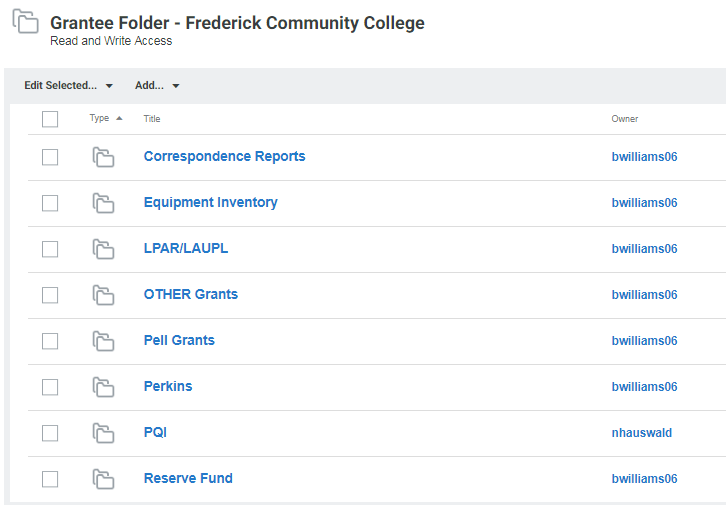 Uploading DocumentsFor this example, we will add (upload) a document into the Amendments sub-folder of the main Perkins folder. To get there, we will click on Grantee Folder, Perkins, then Amendments. The grey line with blue lettering at the top of the page shows you your navigation within DocuShare: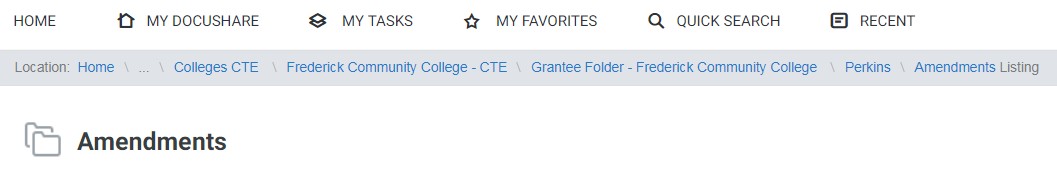 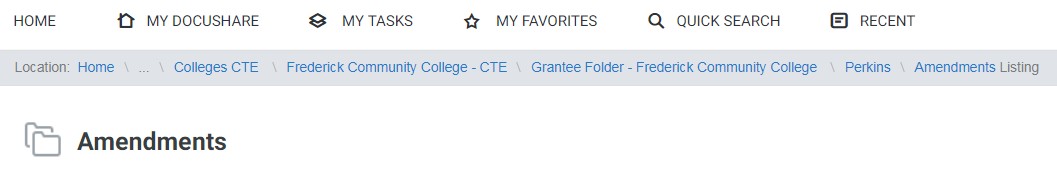 To upload the amendment document, open the correct fiscal year folder (FY 2019 for this example).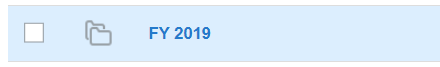 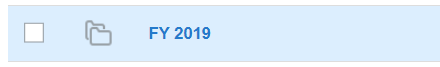 Click on the second scroll box (dropdown for Add…). From that dropdown box, click on Document.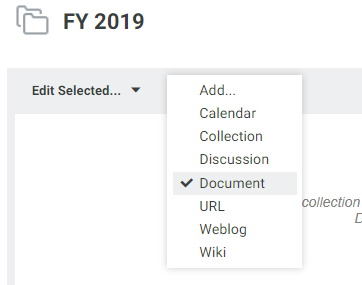 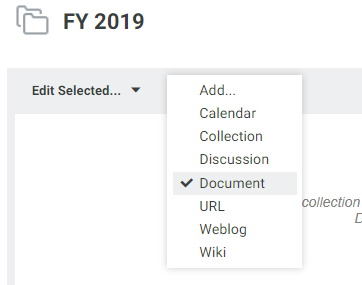 Click on Choose File, and then search for, and select, the document in your computer that you want to upload. Once you have selected the appropriate document (double click it), click on Apply at the bottom of the screen. Your document has been uploaded.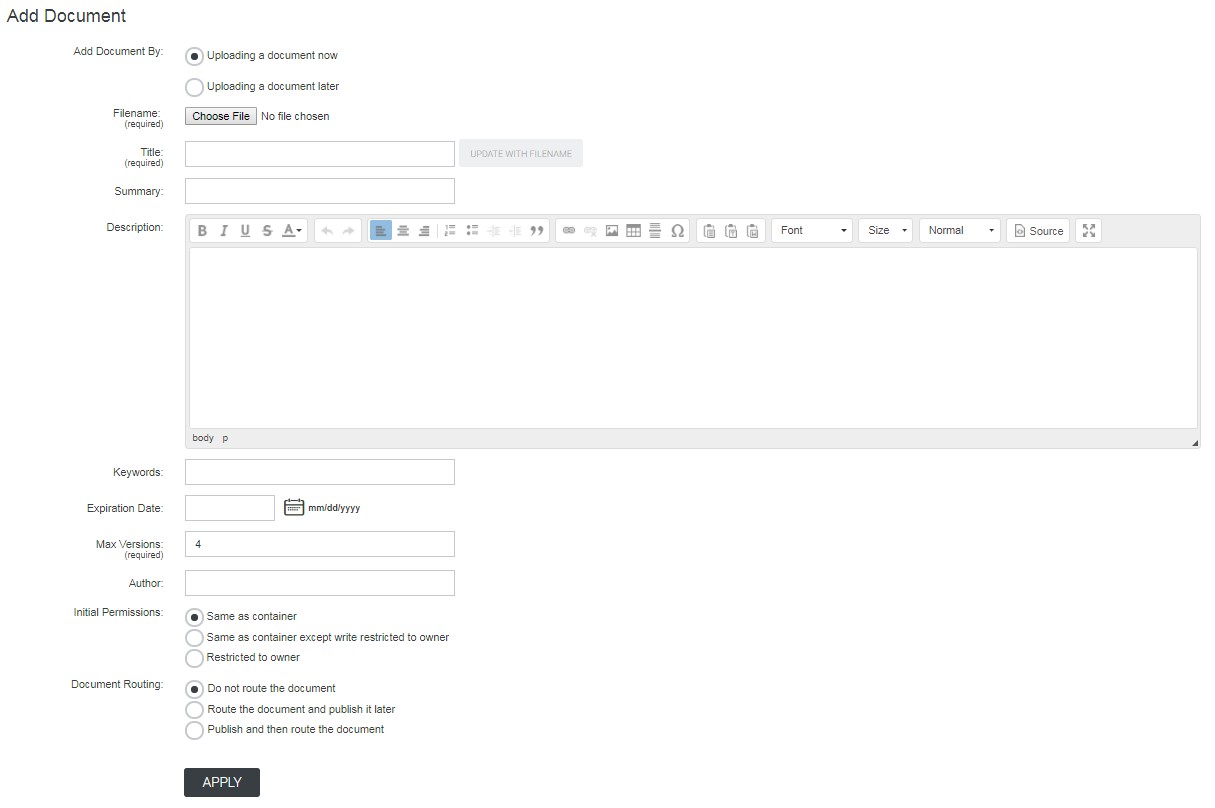 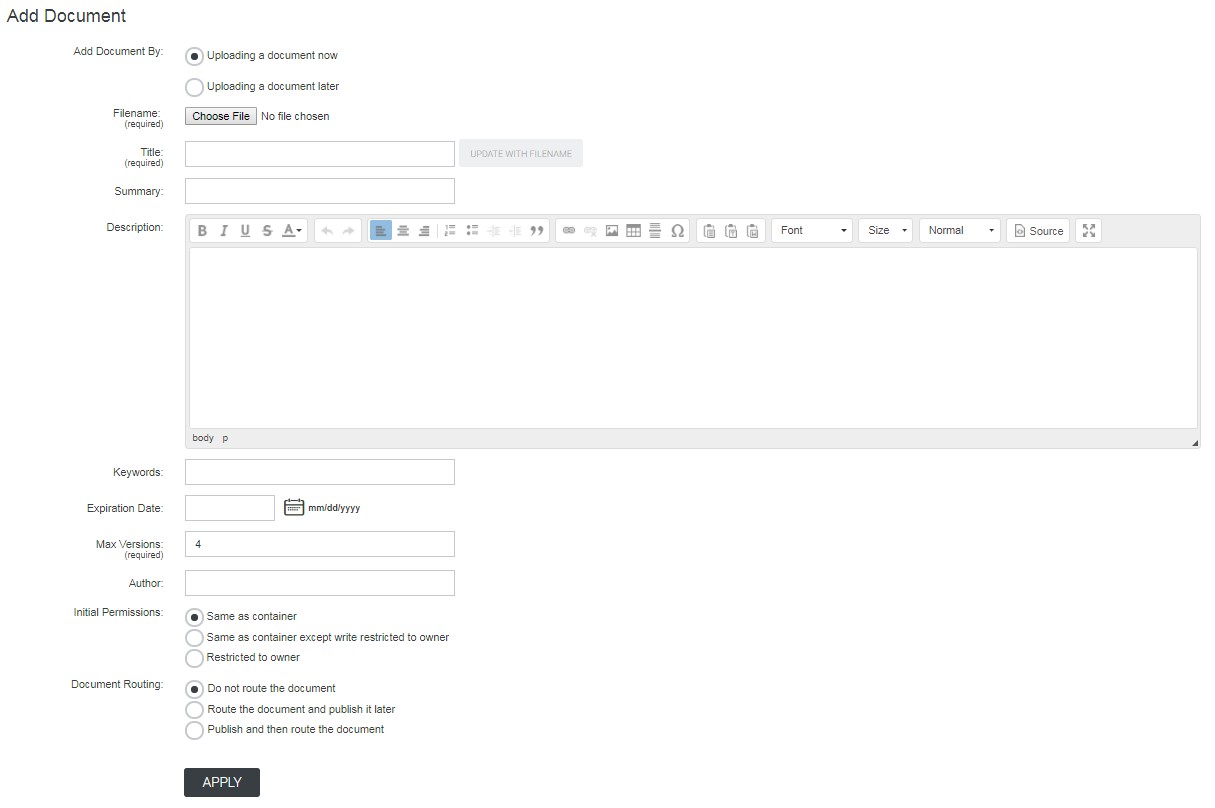 Downloading DocumentsTo download a document uploaded by MSDE, click on the MSDE Document folder link, then on the folder in which the document you desire resides. For this example, we’ll download a document from the FY 2019 Carl D. Perkins Approval Notices folder.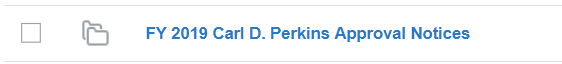 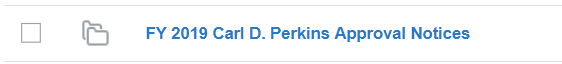 To download the FY 2019 Innovation Grant Approval letter, simply double-click the document link and save the document to your computer.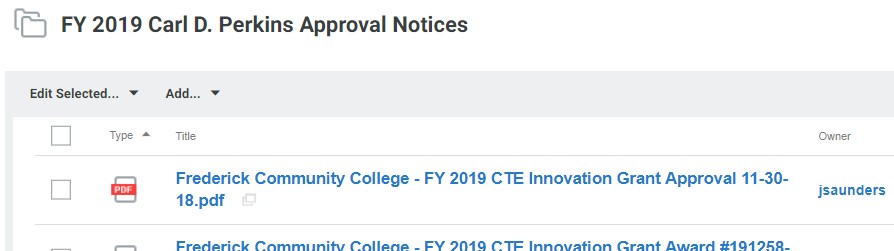 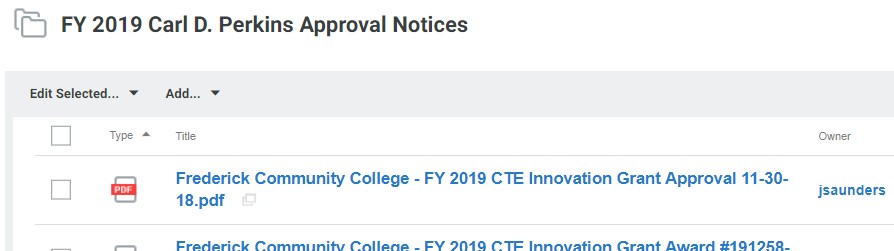 Moving DocumentsSelect the document you wish to move (put a check in the box on the far left).Click on the Edit Selected box and choose cut.You will be asked to confirm the cut; click confirm.Now use the location/navigation bar at the top to go back to the original list of folders. Click on the folder where you want to file your document.Click on the Edit Selected box and choose paste.You will be asked to confirm the paste; click confirm.Your document has been moved.